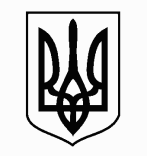 ЗАПОРІЗЬКА МІСЬКА РАДАДЕПАРТАМЕНТ ОСВІТИ І НАУКИТЕРИТОРІАЛЬНИЙ ВІДДІЛ ОСВІТИ ДНІПРОВСЬКОГО РАЙОНУЗАПОРІЗЬКА ПОЧАТКОВА ШКОЛА «ЕВРИКА» вул. Дудикіна, 20-а,  м.Зaпopiжжя, 69065, тел.: (061)224-77-79; факс(061)224-77-54,E-mail: uvkevrika@ukr.net, Код ЄДРПОУ 34156063НАКАЗ06.06.2023                                                                                              №____39_____    Про введення в дію рішення                                                                                                 педагогічної ради від 06.06.2023 р.Відповідно до п. 3 ст. 40 Закону України «Про повну загальну середню освіту», Закону України  «Про освіту»,  статті 39. «ПРИКІНЦЕВІ ТА ПЕРЕХІДНІ ПОЛОЖЕННЯ»,  з метою забезпечення виконання рішень педагогічної ради  ЗПШ   « Еврика» (Протокол № 7  від 06.06.2023р.),НАКАЗУЮ:1. Ввести в дію рішення педагогічної ради ЗПШ   « Еврика» (Протокол № 7  від 06.06.2023 р.),  з таких питань:
2. Аналіз результатів освітньої та методичної роботи за навчальний рік. Підсумки виконання річного плану у 2022-2023 н.р.Протягом року                    Педагогічному  колективу2.1.  Забезпечити стовідсоткове охоплення дітей шкільного та дошкільного  віку навчанням.                                  2. 2. Досконало володіти    новинками методичних рекомендацій, змінами до Закону України, критеріями оцінювання, тощо та чітко виконувати їх.2. 3. Добросовісно виконувати функціональні обов'язки вчителя та вихователя.2. 4. Сприяти  впровадженню інформаційних технологій в навчальному процесі, поширенню педагогічного досвіду вчителів школи , вихователів через мережу Internet.2. 5. Здійснювати контроль за дотриманням безпечних умов під час освітнього  процесу.2. 6. Впроваджувати заходи, що направлені на поліпшення фізичного та психологічного здоров’я  вихованців.2. 7. Вживати заходів, щодо повного охоплення харчуванням, дошкільників,  учнів 1-4 класів, залучення їх до ГПД, забезпечувати постійний контроль за якістю та дотриманням норм харчування.2. 8. Вживати заходів щодо забезпечення фізичного, психічного і соціального розвитку дітей  раннього віку (від 2 до 4 років), їх безболісної адаптації до змінних умов життя та успішного входження у соціальне середовище.2. 9. Зорієнтувати педагогічних працівників на оновлення навчальної та виховної роботи.2. 10.   Спрямувати  свою роботу на розвиток фізичних здібностей не тільки на уроках, заняттях , а  у позаурочний час.2. 11. Посилити трудове виховання в процесі організованої й самостійної предметно-практичної діяльності дітей.2. 12. Сприяти покращенню матеріально-технічного забезпечення школи, підготовку закладу до опалювального сезону. 3. Про переведення  до наступних класів учнів початкової школи, відрахування учнів  з 4 кл.3.1. Перевести до наступних класів учнів: 2 кл. – 31 чол., 3 кл – 24 чол., 4 кл. – 29 чол.3.2. Відрахувати з 4 класу 29 чол. 4. Про роботу психологічної служби в  2022-2023 н.р.  4.1. Організувати роботу групи психологічної підтримки для батьків «Школа усвідомленого батьківства».                                          Вересень Селівановська О.М.4.2.  Організувати   роботу психологічної служби з питань «Базові основи формування резилієнс (життєстійкості) у дітей»                                                                             Протягом року      Селівановська О.М.4.3. Збільшити обсяг занять першої психологічної допомоги для працівників закладу освіти.                                                   Протягом року      Селівановська О.М.	 5.  Про підсумки дистанційного навчання в 2022-2023 н.р.5.1.  Адміністрації  школи  систематично надавати методичну допомогу педагогічним працівникам  з питань організації дистанційного навчання та проведення оцінювання.5. 2. Педагогічним працівникам:    5.2.1. Організувати на початку 2023-2024 навчального року в 2-4 -х класах проведення вхідного оцінювання учнів з метою діагностування рівня навчальних досягнень учнів за попередній рік та планування подальшої роботи із систематизації, узагальнення та закріплення навчального матеріалу, що вивчався учнями дистанційно.   5.2.2. Передбачити під час календарно-тематичного планування на 2023-2024 навчальний рік суттєве збільшення навчального часу на узагальнення та закріплення навчального матеріалу за попередній рік.6. Про готовність школи до 2023/2024 н.р.    6.1. Схвалити  ПРІОРИТЕТНІ НАПРЯМКИ РОБОТИ ШКОЛИ  на 2023-2024  н. р.6.1. Схвалити ЗАДАЧІ   ШКОЛИ   на 2023-2024 н. р.2.  Пархоменко О.Ю., Лисенко Ю.Г. довести до відома працівників даний наказ, використовуючи різноманітні  форми зв’язку.                                                          3.  Здоровцовій О.В.розмістити його на  офіційному сайті закладу освіти.4. Контроль за виконанням наказу залишаю за собою.Директор школи                                                                            Лариса ЗУБЗ наказом ознайомлені:Педпрацівники закладу  освіти електронною поштою  06.06.2023 